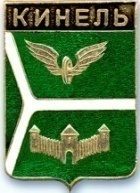 ДУМА ГОРОДСКОГО ОКРУГА КИНЕЛЬ САМАРСКОЙ ОБЛАСТИ  РЕШЕНИЕРассмотрев  проект бюджета городского округа Кинель Самарской области  на 2018 год и на плановый период 2019 и 2020 годов, в соответствии со статьей 33 Устава городского округа Кинель Самарской области, Положением «О бюджетном процессе в городском округе Кинель Самарской области», утвержденным решением Думы городского округа Кинель Самарской области   от 28.05.2015 года №554 (с изменениями от 23.06.2015г., от 08.10.2015г., от 28.01.2016 г., от 26.05.2016г.), Дума городского округа Кинель Самарской областиРЕШИЛА:1.Утвердить основные характеристики бюджета городского округа Кинель Самарской области (далее – городского округа) на 2018 год:общий объём доходов –528143 тыс. рублей;общий объём расходов –528143 тыс. рублей;дефицит – 0 тыс. рублей.2.Утвердить основные характеристики бюджета городского округа на плановый период 2019 года: общий объём доходов –495444 тыс. рублей;общий объём расходов –495444 тыс. рублей;дефицит – 0 тыс. рублей.3.Утвердить основные характеристики бюджета городского округа на плановый период 2020 года: общий объём доходов –504299 тыс. рублей;общий объём расходов – 493187 тыс. рублей;профицит – 11112 тыс. рублей.4.Утвердить общий объём условно утверждённых расходов:на 2019 год – 12388 тыс. рублей;на 2020 год – 24660 тыс. рублей.5.Утвердить общий объём бюджетных ассигнований, направляемых на исполнение публичных нормативных обязательств в 2018 году, в размере 5440 тыс. рублей.6.Утвердить объём межбюджетных трансфертов, получаемых из вышестоящих бюджетов:в 2018 году в сумме  203784 тыс. рублей;в 2019 году в сумме 147644 тыс.рублей;в 2020 году в сумме 143191 тыс.рублей.    Установить, что межбюджетные трансферты другим бюджетам бюджетной системы Российской Федерации за счет средств бюджета городского округа не предоставляются.7.Утвердить объём безвозмездных поступлений в доход бюджета городского округа:в 2018 году – в сумме 203784 тыс. рублей, из них субсидии, субвенции и иные межбюджетные трансферты, имеющие целевое назначение, –131898 тыс.рублей;в 2019 году в сумме 147644 тыс.рублей, из них субсидии, субвенции и иные межбюджетные трансферты, имеющие целевое назначение, –121175 тыс.рублей;в 2020 году  в сумме 143191 тыс.рублей, из них субсидии, субвенции и иные межбюджетные трансферты, имеющие целевое назначение, –121175 тыс.рублей.8.Утвердить перечень главных администраторов доходов бюджета городского округа согласно приложению 1 к настоящему решению.9.Утвердить перечень главных администраторов источников финансирования дефицита бюджета городского округа согласно приложению 2 к настоящему решению.10.Размер части прибыли, полученной муниципальными унитарными предприятиями городского округа в очередном финансовом году, в том числе по итогам предыдущего года, являющейся неналоговым доходом бюджета городского округа, рассчитывается в процентном отношении от прибыли предприятия, определяемой согласно документам бухгалтерского учета и отчетности, после уплаты налогов и иных обязательных платежей.11.Установить, что в бюджет городского округа перечисляется часть прибыли, полученной муниципальными унитарными предприятиями городского округа в 2018 году, в том числе по итогам 2017 года, в размере 25 процентов. Муниципальные унитарные предприятия городского округа, включенные в прогнозный план (программу) приватизации имущества городского округа на 2018  год или подлежащие реорганизации, обязаны до приватизации (реорганизации) перечислить в городской бюджет часть прибыли, подлежащей зачислению в бюджет за предшествующие периоды и истекший период текущего финансового года.12.Утвердить в расходной части бюджета городского округа резервный фонд администрации городского округа:в 2018 году в сумме 3000 тыс. рублей; в 2019 году в сумме 1000 тыс. рублей;в 2020 году в сумме 1000 тыс. рублей. 13.Утвердить объем бюджетных ассигнований муниципального дорожного фонда городского округа:в 2018 году в сумме 10548 тыс. рублей; в 2019 году в сумме  11874 тыс. рублей;в 2020 году в сумме  11874 тыс. рублей. 14. Утвердить нормативы распределения доходов в бюджет городского округа на 2018 год и плановый период 2019 и 2020 годов, согласно приложению 3 к настоящему решению.15.Утвердить  ведомственную структуру расходов  бюджета городского округа: на 2018 год согласно приложению 4 к настоящему решению; на плановый период 2019 и 2020 годов согласно приложению 5 к  настоящему решению.16.Утвердить распределение бюджетных ассигнований по разделам, подразделам, целевым статьям (муниципальным программам городского округа и непрограммным направлениям деятельности), группам  и подгруппам   видов расходов классификации расходов бюджета городского округа:на 2018 год согласно приложению 6 к настоящему решению.на плановый период 2019 и 2020 годов согласно приложению 7 к настоящему решению. 17.Установить, что в 2018 – 2020 годах :17.1.За счёт средств бюджета городского округа на безвозмездной и безвозвратной основе предоставляются субсидии юридическим лицам (за исключением субсидий государственным (муниципальным) учреждениям), индивидуальным предпринимателям,  а также физическим лицам – производителям товаров, работ, услуг, осуществляющим свою деятельность на территории городского округа Кинель, в целях возмещения указанным лицам недополученных доходов  и  (или) финансового обеспечения (возмещения) затрат в связи с производством (реализацией) товаров (за исключением подакцизных товаров, кроме автомобилей легковых и мотоциклов, винодельческих продуктов, произведенных из выращенного на территории Российской Федерации винограда), выполнением работ, оказанием услуг в следующих сферах:1)транспорт общего пользования, выполняющий регулярные перевозки по регулируемым тарифам по муниципальным маршрутам;2)жилищно-коммунальное хозяйство и благоустройство;3)образование, культура и искусство;4)социальная поддержка и социальное обслуживание;5)строительство и (или) реконструкция коммунальной инфраструктуры общего пользования объекта инвестирования (систем водо-, тепло-, газо-, энергоснабжения, канализации, очистных сооружений, дорог);6)жилищное строительство;7)эксплуатация комплекса недвижимого имущества многоквартирного дома;8)дорожное хозяйство;9)содействие занятости ( организация   дополнительных рабочих мест для проведения общественных работ) населения городского округа;10)массовая информация (официальное опубликование нормативных правовых  актов  и информации органами местного самоуправления городского округа);11)спорт и физическая культура;12) охрана общественного порядка на территории городского округа. Субсидии юридическим лицам (за исключением субсидий государственным (муниципальным) учреждениям), индивидуальным предпринимателям, а также физическим лицам - производителям товаров, работ, услуг, осуществляющим свою деятельность на территории городского округа, в целях возмещения указанным лицам недополученных доходов и  (или) финансового обеспечения (возмещения) затрат в связи с производством (реализацией) товаров (за исключением подакцизных товаров, кроме автомобилей легковых и мотоциклов, винодельческих продуктов, произведенных из выращенного на территории Российской Федерации винограда), выполнением работ, оказанием услуг могут также предоставляться в случае финансового обеспечения непредвиденных расходов за счет средств резервного фонда администрации городского округа.Субсидии предоставляются соответствующими главными распорядителями средств бюджета городского округа в соответствии с постановлениями администрации городского округа, определяющими категории и (или) критерии отбора получателей субсидий; цели, условия и порядок предоставления субсидий; порядок возврата субсидий в случае нарушения условий, установленных при их предоставлении; случаи и порядок возврата в текущем финансовом году получателем субсидий остатков субсидий, предоставленных в целях финансового обеспечения затрат в связи с производством (реализацией) товаров, выполнением работ, оказанием услуг, не использованных в отчетном финансовом году (за исключением субсидий, предоставленных в пределах суммы, необходимой для оплаты денежных обязательств получателя субсидии, источником финансового обеспечения которых являются указанные субсидии); положения об обязательной проверке главным распорядителем бюджетных средств, предоставляющим субсидию и органом муниципального финансового контроля соблюдения условий, целей и порядка предоставления субсидий их получателями.   17.2. За счет средств бюджета городского округа в соответствии с постановлениями администрации городского округа  предоставляются гранты в форме субсидий  некоммерческим организациям, не являющимся казенными учреждениями, на реализацию социально значимых проектов (программ).За счет средств бюджета городского округа в соответствии с постановлениями администрации городского округа  предоставляются гранты в форме субсидий юридическим лицам (за исключением государственных (муниципальных) учреждений), индивидуальным предпринимателям, физическим лицам, в том числе на конкурсной основе.Порядок предоставления грантов в форме субсидий устанавливается постановлением администрации городского округа Кинель Самарской области.17.3.За счет средств бюджета городского округа  предоставляются субсидии:1)муниципальным автономным учреждениям и муниципальным бюджетным учреждениям;2)некоммерческим организациям, не являющимся муниципальными учреждениями, осуществляющим социально  ориентированную деятельность на территории городского округа;3) некоммерческим организациям, не являющимся муниципальными учреждениями, осуществляющим  охрану общественного порядка на территории городского округа. Порядок предоставления субсидий бюджетным и автономным учреждениям на финансовое обеспечение выполнения ими муниципального задания устанавливается постановлением администрации городского округа Кинель Самарской области.Порядок определения объема и условия предоставления субсидий бюджетным и автономным учреждениям городского округа Кинель Самарской области на иные цели устанавливаются постановлением администрации городского округа Кинель Самарской области.Порядок определения объема и   условия предоставления субсидий иным некоммерческим организациям, не являющимся муниципальными учреждениями, устанавливается постановлением администрации городского округа Кинель Самарской области.  18.Установить, что финансирование объектов капитального строительства муниципальной собственности в 2018 году реализуется, в том числе и на условиях софинансирования, в соответствии с субсидиями из вышестоящих бюджетов, выделяемых бюджету городского округа. 19.Установить, что за счет бюджета городского округа не планируется предоставление бюджетных инвестиций юридическим лицам, не являющимся муниципальными учреждениями и муниципальными унитарными предприятиями.20. Установить в соответствии с пунктом 3 статьи 217 Бюджетного кодекса Российской Федерации, что основанием для внесения 
в 2018 – 2020 годах изменений в показатели сводной бюджетной росписи  бюджета городского округа является распределение на основании  распоряжения администрации зарезервированных в составе утвержденных пунктами 15 и 16 настоящего решения бюджетных ассигнований, предусмотренных по подразделу «Резервные фонды» раздела «Общегосударственные вопросы», в объеме до 3000 тыс. рублей  в 2018  и до 1000 тыс.рублей  в 2019-2020 годах ежегодно на финансовое обеспечение непредвиденных расходов, в том числе на проведение аварийно-восстановительных работ и иных мероприятий, связанных с ликвидацией последствий стихийных бедствий и других чрезвычайных ситуаций. Установить в соответствии с пунктом 8 статьи 217 Бюджетного кодекса Российской Федерации, что дополнительными основаниями для внесения в 2018 – 2020 годах изменений в показатели сводной бюджетной росписи бюджета  городского округа являются:1) изменение кодов бюджетной классификации отраженных в настоящем решении расходов бюджета городского округа в случае предоставления некоммерческим организациям субсидий, грантов в форме субсидий, предусмотренных статьями 78 и 781 Бюджетного кодекса Российской Федерации, по результатам отбора или конкурсных процедур;2) принятие решений Правительством Самарской области  о распределении субсидий, субвенций, иных межбюджетных трансфертов, имеющих целевое назначение, а также заключение соглашений, предусматривающих получение субсидий, субвенций, иных межбюджетных трансфертов, имеющих целевое назначение, сверх объемов, утвержденных настоящим решением;3) изменение кодов бюджетной классификации отраженных в настоящем решении расходов бюджета городского округа, осуществляемых за счет безвозмездных поступлений в городской бюджет, а также остатков безвозмездных поступлений в городской бюджет, сформированных по состоянию на 1  января 2018 года;4) изменение кодов бюджетной классификации отраженных в настоящем решении расходов бюджета городского округа в целях их приведения в соответствие с федеральными, региональными правовыми актами;5) увеличение бюджетных ассигнований по отдельным разделам, подразделам, целевым статьям и видам расходов бюджета за счет экономии по использованию в текущем финансовом году бюджетных ассигнований на оказание государственных (муниципальных) услуг - в пределах общего объема бюджетных ассигнований, предусмотренных главному распорядителю бюджетных средств в текущем финансовом году на оказание государственных (муниципальных) услуг при условии, что увеличение бюджетных ассигнований по соответствующему виду расходов не превышает 10 процентов;6) осуществление выплат, сокращающих долговые обязательства городского округа.    21.Установить предельный объём муниципального долга городского округа: в 2018 году –79138 тыс. рублей;в 2019 году – в сумме 75978 тыс. рублей;в 2020 году – в сумме 54628 тыс. рублей.   22.Утвердить верхний предел муниципального долга  городского округа: на 1 января 2019 года –54628 тыс. рублей, в том 
числе верхний предел долга по муниципальным гарантиям в сумме 
0 тыс. рублей;на 1 января 2020 года – в сумме 54628тыс. рублей, в том 
числе верхний предел долга по муниципальным гарантиям в сумме 
0 тыс. рублей; на 1 января 2021 года – в сумме 43516 тыс. рублей, в том 
числе верхний предел долга по муниципальным гарантиям в сумме 
0 тыс. рублей.23.Утвердить предельные объёмы расходов на обслуживание муниципального долга городского округа:в 2018 году – 6201 тыс. рублей;в 2019 году – 3500 тыс. рублей;в 2020 году – 620 тыс. рублей.24.Установить, что предоставление бюджетных кредитов и муниципальных гарантий  юридическим лицам в 2018 году и плановом периоде 2019 и 2020 годов не планируется.25. Утвердить источники внутреннего финансирования дефицита бюджета городского округа:на 2018 год согласно приложению 8 к настоящему решению;на плановый период 2019 и 2020 годов согласно приложению 9 к     настоящему решению.26.Утвердить программу муниципальных внутренних заимствований городского округа на 2018 год и плановый период 2019 и 2020 годов согласно приложению 10 к настоящему решению.27.Утвердить программу (прогнозный план) приватизации муниципального имущества на 2018 год согласно приложению 11 к настоящему решению.28.Установить, что при прогнозировании поступлений доходов от реализации имущества, находящегося в муниципальной собственности, используются данные прогнозного плана приватизации муниципального имущества с учётом его ожидаемого исполнения.29.Установить, что при прогнозировании объёма поступлений субсидии для софинансирования расходных обязательств по вопросам местного значения, используются данные ожидаемого либо фактического выполнения показателей социально-экономического развития городского округа.30.Средства в объёме остатков субсидий, предоставленных муниципальным учреждениям на финансовое обеспечение выполнения муниципальных заданий на оказание муниципальных услуг (выполнение работ), образовавшихся в связи с недостижением установленных муниципальным заданием показателей, характеризующий объём (качество) муниципальных услуг (работ), подлежат в установленном порядке возврату в бюджет городского округа.31. Настоящее Решение вступает в силу с 1 января 2018 года и действует по 31 декабря 2018 года, за исключением статьи  17 настоящего решения, которая действует по 31 декабря 2020 года.32.Со дня вступления в силу настоящего решения  пункт 17 решения Думы городского округа Кинель Самарской области 15.12.2016 г. № 214 «О бюджете городского округа Кинель Самарской области  на 2017 год и на плановый период 2018 и 2019 годов» (с изменениями от 26.01.2017г., от 16.02.2017г., от 30.03.2017г., от 19.04.2017г., от 25.05.2017г., от 08.06.2017г., от 29.06.2017г.,от 27.07.2017г., от 14.09.217г., от 28.09.2017г., от 26.10.2017г., от 17.11.2017г., от 30.11.2017г.) признается утратившими силу.Председатель Думы городского округаКинель Самарской области                                                          А.М.ПетровГлава городского округа КинельСамарской области    					                           В.А. Чихирев. Кинель, ул. Мира, д. 42а. Кинель, ул. Мира, д. 42а. Кинель, ул. Мира, д. 42а. Кинель, ул. Мира, д. 42а. Кинель, ул. Мира, д. 42а. Кинель, ул. Мира, д. 42а. Кинель, ул. Мира, д. 42аТел. 2-19-60, 2-18-80Тел. 2-19-60, 2-18-80Тел. 2-19-60, 2-18-80«12»декабря2017г.г.№317О бюджете городского округа Кинель Самарской области  на 2018 год и на плановый период 2019 и 2020 годов